  House 323 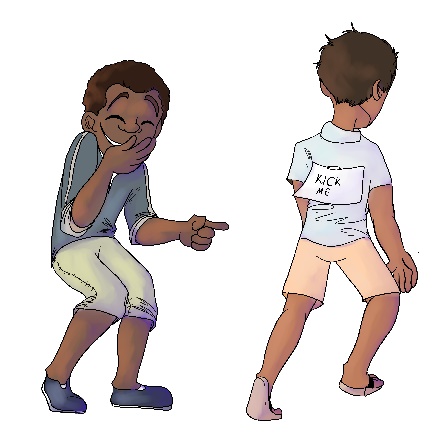 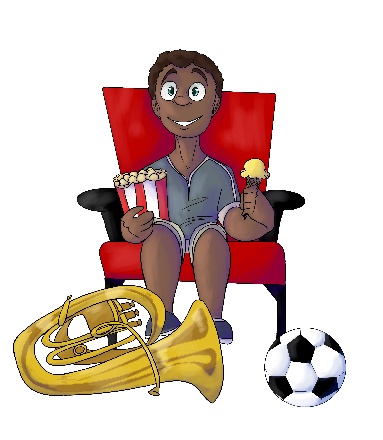 Shamus Giggleback   In House 323, who is Shamus’ best friend?Raji RudemoreObie OvermeanErinn NoSharinWhat does Shamus do that upsets his friends?He laughs when he sees them getting bullied by other kidsHe does not warn them when he knows they could get hurtBoth a. and b. Is Shamus a bully?Yes, he is a “background bully.”  He hurt his friends even more when he laughed and did nothing to help.No, because he is not the one actually causing the harmNo, because he is just laughing like everyone elseWhen Shamus laughed and did not help his friends, what happened?Blayre got sick, Raji got scared, and Erinn could not face her friends.Nothing.  They forgot all about it.Neither a. or b.What should Shamus do when he sees someone getting bullied?If he knows who did it, he should keep it to himselfHe should stop a bully, report a bully, or warn a friend in needHe should walk away and not laugh